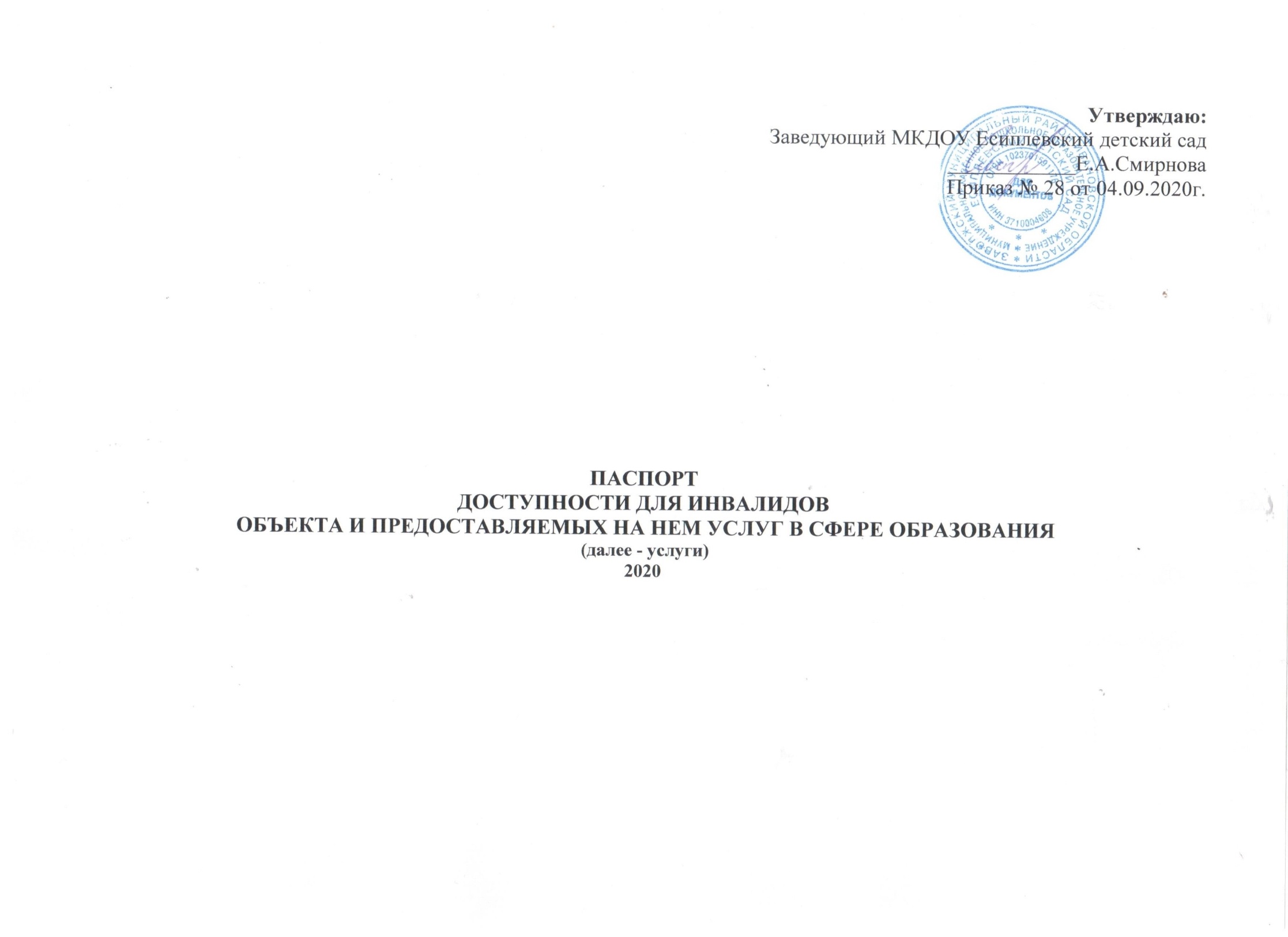 1.КРАТКАЯ ХАРАКТЕРИСТИКА ОБЪЕКТА.Адрес объекта, на котором предоставляется (ются) услуга (услуги):Муниципальное казенное дошкольное образовательное учреждение Есиплевский  детский садНаименование предоставляемой (мых) услуги (услуг): Реализация основной общеобразовательной программы дошкольного образования в группах общеразвивающей направленностиСведения об объекте:             Название организации, которая предоставляет услугу населению, (полное наименование согласно Уставу, сокращенное наименование):Муниципальное казенное дошкольное образовательное учреждение Есиплевский  детский сад  (МКДОУ Заречный д/с)Адрес места нахождения организации: 155433 Ивановская область Заволжский район с.Есиплево ул. Молодёжная д.1                                                                       155436 Ивановская область Заволжский район д.Гольцовка ул. Центральная д.19 Основание   для   пользования  объектом (оперативное  управление,  аренда, собственность): оперативное  управление.Организационно-правовая форма: учреждение, тип – казенное Административно-территориальная       подведомственность (федеральная, региональная, муниципальная): муниципальная Наименование вышестоящей организации: Отдел образования администрации Заволжского муниципального районаАдрес вышестоящей организации:   155412 Ивановская область г. Заволжск ул. Мира д.7

II. КРАТКАЯ ХАРАКТЕРИСТИКА ДЕЙСТВУЮЩЕГО ПОРЯДКА ПРЕДОСТАВЛЕНИЯ НА ОБЪЕКТЕ УСЛУГ НАСЕЛЕНИЮСфера деятельности:   образованиеПлановая   мощность: 41 чел.Форма  оказания  услуг: на  объекте с  пребыванием с 8.00 час. до 17.00 час.     155433 Ивановская область Заволжский район с.Есиплево ул. Молодёжная д.1                                                                                             155433 Ивановская область Заволжский район с. Есиплево ул. Молодёжная д.1на  объекте с  пребыванием с 8.00 час. до 17.00 час.     155436 Ивановская область Заволжский район д. Гольцовка ул. Центральная д.19  выходные: суббота, воскресенье, праздничные дниКатегории    обслуживаемого   населения   по   возрасту:дети дошкольного возраста с 2 месяцев до 8 лет.Категории     обслуживаемых     инвалидов (инвалиды    с    нарушениями опорно-двигательного аппарата, нарушениями зрения, нарушениями слуха)III. ОЦЕНКА СОСТОЯНИЯ И ИМЕЮЩИХСЯ НЕДОСТАТКОВ В ОБЕСПЕЧЕНИИУСЛОВИЙ ДОСТУПНОСТИ ДЛЯ ИНВАЛИДОВ ОБЪЕКТАIV. ОЦЕНКА СОСТОЯНИЯ И ИМЕЮЩИХСЯ НЕДОСТАТКОВ В ОБЕСПЕЧЕНИИУСЛОВИЙ ДОСТУПНОСТИ ДЛЯ ИНВАЛИДОВ ПРЕДОСТАВЛЯЕМЫХ УСЛУГСокращения наименования категорий инвалидов:к – инвалиды на креслах-колясках («колясочники»),о – инвалиды с нарушениями опорно-двигательного аппарата («опорники»);с – инвалиды с нарушениями зрения («слепые»),г – инвалиды с нарушениями слуха («глухие»).V. ПРЕДЛАГАЕМЫЕ УПРАВЛЕНЧЕСКИЕ РЕШЕНИЯ ПО СРОКАМИ ОБЪЕМАМ РАБОТ, НЕОБХОДИМЫМ ДЛЯ ПРИВЕДЕНИЯ ОБЪЕКТА И ПОРЯДКА ПРЕДОСТАВЛЕНИЯ НА НЕМ УСЛУГ В СООТВЕТСТВИЕ С ТРЕБОВАНИЯМИ ЗАКОНОДАТЕЛЬСТВА РОССИЙСКОЙ ФЕДЕРАЦИИ ОБ ОБЕСПЕЧЕНИИ  УСЛОВИЙ ИХ ДОСТУПНОСТИ ДЛЯ ИНВАЛИДОВДата обследования: 14.01.2019 г.ПЛАН МЕРОПРИЯТИЙ («дорожная карта»)по повышению значений показателей доступности для инвалидов и лиц с ограниченными возможностями здоровья объектов и услуг в муниципальном казённом дошкольном образовательном учреждении Есиплевский детский садна 2019–2035 годы.Общие положения План мероприятий («дорожная карта») муниципального казенного дошкольного образовательного учреждения Есиплевский детский сад направлен на обеспечение условий по повышению значений показателей доступности для инвалидов к объекту МКДОУ Заречный детский сад (далее - объект) и предоставляемым на нем услугам (далее-услуги) в сфере образования. План разработан с учетом требований приказа Министерства образования и науки Российской Федерации от 9 ноября 2015года №1309 «Об утверждении порядка обеспечения условий доступности для инвалидов объектов и предоставляемых услуг в сфере образования, а также оказания им при этом необходимой помощи». Частью 5 статьи 5 Федерального закона от 29.12.2012г. №273-ФЗ «Об образовании в Российской Федерации» в целях реализации права каждого человека на образование «создаются необходимые условия для получения без дискриминации качественного образования лицами с ограниченными возможностями здоровья, для коррекции нарушений развития и социальной адаптации». Согласно указанному Федеральному закону специальные условия для получения образования подразумевают условия обучения, воспитания и развития, включающие в себя: использование специальных образовательных программ и методов обучения и воспитания, использование специальных учебников, учебных пособий и дидактических материалов, использование специальных технических средств обучения коллективного и индивидуального пользования, предоставление услуг ассистента (помощника), оказывающего обучающимся необходимую техническую помощь, проведение групповых и индивидуальных коррекционных занятий, обеспечение доступа в здания организаций, осуществляющих образовательную деятельность, и другие условия, без которых невозможно или затруднено освоение образовательных программ обучающимися с ограниченными возможностями здоровья. Получение  образования  детьми-инвалидами  и  детьми  с  ОВЗ  является  одним  из  основных  и  неотъемлемых условий их успешной социализации, обеспечения их полноценного участия в жизни общества, эффективной самореализации в различных видах профессиональной и социальной деятельности.Целью «дорожной карты» является поэтапное повышение с учетом финансовых возможностей уровня доступности для инвалидов к объекту и предоставляемым на нем услугам в сфере образования, в том числе: -обеспечение условий доступности для инвалидов объекта сферы образования; - обеспечение условий для беспрепятственного пользования инвалидами услугами в сфере образования; - полноценная интеграция инвалидов в общество. «Дорожной картой» в соответствии с приказом Министерства образования и науки Российской Федерации от 9 ноября 2015года №1309 «Об утверждении порядка обеспечения условий доступности для инвалидов объектов и предоставляемых услуг в сфере образования, а также оказания им при этом необходимой помощи» определяются: цели обеспечения доступности для инвалидов объектов и услуг; значения показателей доступности для инвалидов объектов и услуг (на период 2019 - 2035 годов); -перечень мероприятий, реализуемых для достижения запланированных значений показателей доступности для инвалидов объектов и услуг.Целями реализации «дорожной карты» являются: создание условий доступности для инвалидов и других маломобильных групп населения равных возможностей доступа к объекту МКДОУ Есиплевский детский сад и предоставляемым услугам, а также оказание им при этом необходимой помощи в пределах полномочий; установление показателей, позволяющих оценивать степень доступности для инвалидов объекта и услуг; -оснащение объекта приспособлениями, средствами и источниками информации в доступной форме, позволяющими обеспечить доступность для инвалидов предоставляемых на нем услуг;-проведение паспортизации объекта и услуг, принятие и реализация решений о сроках поэтапного повышения значений показателей его доступности до уровня требований, предусмотренных законодательством Российской Федерации.5. Для достижения заявленных целей «дорожной картой» предусмотрен перечень мероприятий, реализуемых для достижения запланированных значений показателей доступности для инвалидов к объекту и услугам в соответствии с требованиями законодательства Российской Федерации об обеспечении доступности для инвалидов объектов и услуг путем учета указанных требований при разработке проектных решений на новое строительство или реконструкцию объекта.6. «Дорожной картой» предусматривается создание необходимых условий для решения основных проблем с обеспечением для инвалидов беспрепятственного доступа к объекту и услугам, в том числе:адаптация объекта с учетом реконструкции или капитального ремонта для обеспечения доступа инвалидов к объекту и услугам; отсутствие или неполная оснащенность объекта приспособлениями, средствами и источниками информации в доступной форме, необходимыми для получения инвалидами услуг наравне с другими лицами; наличие работников, предоставляющих услуги инвалидам, не прошедших инструктирование или обучение по вопросам, связанных с обеспечением их доступности и оказанием при этом помощи инвалидам, и не владеющих необходимыми для этого знаниями и навыками; отсутствие паспорта доступности объекта, содержащего решения об объеме и сроках проведения мероприятий по поэтапному созданию условий для беспрепятственного доступа инвалидов; отсутствие в административных регламентах государственных услуг (в должностных инструкциях работников) положений, определяющих их обязанности и порядок действий по оказанию инвалидам помощи и содействия в преодолении барьеров, мешающих получению ими услуг наравне с другими лицами. «Дорожной картой» предусматривается проведение мероприятий по поэтапному повышению значений показателей, предоставляемых услуг инвалидам с учетом имеющихся у них нарушений функций организма, а также оказанию им помощи в преодолении барьеров, препятствующих получению услуг, таких как: - принятие МКДОУ Есиплевский  детский сад нормативных правовых документов, обеспечивающих соблюдение установленных законодательством Российской Федерации условий доступности объекта и услуг для инвалидов;организация работы по обеспечению предоставления услуг инвалидам; расширение перечня оказываемых услуг, доступных для лиц с ограниченными возможностями, через информационно-телекоммуникационную сеть «Интернет». Планируемое повышение значений показателей доступности объектов и услуг и сроки их достижения определены в «дорожной карте», исходя из норм и требований: Федерального закона от 29 декабря . №273-ФЗ «Об образовании в Российской Федерации»; Порядком организации и осуществления образовательной деятельности по основным общеобразовательным программам - образовательным программам дошкольного образования, утвержденным приказом Министерства образования и науки Российской Федерации от 30 августа . № 1014 (зарегистрирован Министерством юстиции Российской Федерации 26 сентября ., регистрационный № 30038); Федерального закона от 24 ноября . № 181-ФЗ "О социальной защите инвалидов в Российской Федерации"Федерального закона от 1 декабря . № 419-ФЗ «О внесении изменений в отдельные законодательные акты Российской Федерации по вопросам социальной защиты инвалидов в связи с ратификацией Конвенции о правах инвалидов»;     -   постановления Правительства Российской Федерации от 26 декабря . № 1521 «Об утверждении перечня национальных стандартов и сводов правил (частей таких стандартов и сводов правил), в результате применения которых на обязательной основе обеспечивается соблюдение требований Федерального закона «Технический регламент о безопасности зданий и сооружений»;приказа Министерства регионального развития Российской Федерации от 27 декабря . № 605 «Об утверждении свода  правил  «СНиП  35-01-2001  «Доступность  зданий  и  сооружений  для  маломобильных  групп  населения»  (СП 59.13330.2012)»;приказа Министерства образования и науки Российской Федерации от 9 ноября 2015года №1309 «Об утверждении порядка обеспечения условий доступности для инвалидов объектов и предоставляемых услуг в сфере образования, а также оказания им при этом необходимой помощи».         8. Основные ожидаемые результаты реализации «дорожной карты»:поэтапное выполнение запланированных значений (показателей) доступности объекта и услуг с учетом финансовых возможностей организации, предоставляющей услуги в сфере образования;обеспечение беспрепятственного доступа инвалидов и других маломобильных групп населения к объекту и предоставляемым услугам согласно запланированным показателям Плана мероприятий («дорожной карты») МКДОУ Есиплевский детский садРеализация «дорожной карты» позволит сформировать условия для устойчивого развития доступной среды для инвалидов, повысить доступность и качество предоставляемых инвалидам услуг в сфере образования, преодолеть социальную разобщенность.Сроки реализации Плана мероприятий «дорожной карты» – 2019–2035 годы.Результатом реализации «дорожной карты» является повышение к 2035 году значений показателей доступности для инвалидов объектов и услуг в сфере образованияТаблица  повышения  значений  показателей  доступности  для  инвалидов  объекта МКДОУ Есиплевский  детский сад и  услуг  в  сфере образованииФактический адресПлощадь помещений,(м²)Площадь земельного участка, (м²)155433 Ивановская область Заволжский район с.Есиплево ул. Молодёжная д.1                       1076.34077155436 Ивановская область Заволжский район д.Гольцовка ул. Центральная д.19336.63654N п/пОсновные показатели доступности для инвалидов объектаОценка состояния и имеющихся недостатков в обеспечении условий доступности для инвалидов объекта(в наличии/отсутствует)1231выделенные стоянки автотранспортных средств для инвалидовотсутствует2сменные кресла-коляскиотсутствует3адаптированные лифтыотсутствует4поручниотсутствует5пандусыотсутствует6подъемные платформы (аппарели)отсутствует7раздвижные двериотсутствует8доступные входные группыотсутствует9доступные санитарно-гигиенические помещенияотсутствует10достаточная ширина дверных проемов в стенах, лестничных маршей, площадокотсутствует11надлежащее размещение оборудования и носителей информации, необходимых для обеспечения беспрепятственного доступа к объектам (местам предоставления услуг) инвалидов, имеющих стойкие расстройства функции зрения, слуха и передвиженияотсутствует12дублирование необходимой для инвалидов, имеющих стойкие расстройства функции зрения, зрительной информации - звуковой информацией, а также надписей, знаков и иной текстовой и графической информации - знаками, выполненными рельефно-точечным шрифтом Брайля и на контрастном фонеотсутствует13дублирование необходимой для инвалидов по слуху звуковой информации зрительной информациейотсутствует14иныеотсутствуетN п/пОсновные показатели доступности для инвалидов предоставляемой услугиОценка состояния и имеющихся недостатков в обеспечении условий доступности для инвалидов предоставляемой услуги1231наличие при входе в объект вывески с названием организации, графиком работы организации, планом здания, выполненных рельефно-точечным шрифтом Брайля и на контрастном фонеотсутствует2обеспечение инвалидам помощи, необходимой для получения в доступной для них форме информации о правилах предоставления услуги, в том числе об оформлении необходимых для получения услуги документов, о совершении ими других необходимых для получения услуги действийотсутствует3проведение инструктирования или обучения сотрудников, предоставляющих услуги населению, для работы с инвалидами, по вопросам, связанным с обеспечением доступности для них объектов и услугне проводится4наличие работников организаций, на которых административно-распорядительным актом возложено оказание инвалидам помощи при предоставлении им услуг-5предоставление услуги с сопровождением инвалида по территории объекта работником организациине предоставляется6предоставление инвалидам по слуху при необходимости услуги с использованием русского жестового языка, включая обеспечение допуска на объект сурдопереводчика, тифлопереводчикаотсутствует7соответствие транспортных средств, используемых для предоставления услуг населению, требованиям их доступности для инвалидовтранспортное средство отсутствует8обеспечение допуска на объект, в котором предоставляются услуги, собаки-проводника при наличии документа, подтверждающего ее специальное обучение, выданного по форме и в порядке, утвержденном приказом Министерства труда и социальной защиты Российской Федерациине обеспечен9наличие в одном из помещений, предназначенных для проведения массовых мероприятий, индукционных петель и звукоусиливающей аппаратурыотсутствует10адаптация официального сайта органа и организации, предоставляющих услуги в сфере образования, для лиц с нарушением зрения (слабовидящих)отсутствует11обеспечение предоставления услуг тьютораотсутствует12иныеотсутствуетN п/пПредлагаемые управленческие решения по объемам работ, необходимым для приведения объекта в соответствие с требованиями законодательства Российской Федерации об обеспечении условий их доступности для инвалидовСроки1.устройство стоянки автотранспортных средств для инвалидов2027 год2.приобретение необходимости сменных кресел-колясок2027 год3.устройство адаптированных лифтов2027 год4.установка поручней2027 год5.установка подъемных платформ (аппарелей)2027 год6.установка раздвижных дверей2027 год7.установка доступных входных групп2027 год8.оборудование доступных санитарно-гигиенических помещений2027 год9.реконструкция дверных проемов в стенах, лестничных маршей, площадок2027 год10.приобретение оборудования и носителей информации, необходимых для обеспечения беспрепятственного доступа к объектам (местам предоставления услуг) инвалидов, имеющих стойкие расстройства функции зрения, слуха и передвижения2027 год11.обеспечение дублирования необходимой для инвалидов, имеющих стойкие расстройства функции зрения, зрительной информации - звуковой информацией, а также надписей, знаков и иной текстовой и графической информации - знаками, выполненными рельефно-точечным шрифтом Брайля и на контрастном фоне2027 год12.обеспечение дублирования необходимой для инвалидов по слуху звуковой информации зрительной информацией2027 год13.приобретение при входе в объект вывески с названием организации, графиком работы организации, планом здания, выполненных рельефно-точечным шрифтом Брайля и на контрастном фоне2027 год14.провести переподготовку кадров с целью предоставления инвалидам по слуху при необходимости услуги с использованием русского жестового языка, включая обеспечение допуска на объект сурдопереводчика, тифлопереводчика2027 год15.переоборудование транспортных средств, используемых для предоставления услуг населению, требованиям их доступности для инвалидов2027 год16.установка в одном из помещений, предназначенных для проведения массовых мероприятий, индукционных петель и звукоусиливающей аппаратуры2027 год№ п/пНаименование условий доступности для инвалидов объекта и услугЗначение показателей по годамЗначение показателей по годамЗначение показателей по годамЗначение показателей по годамЗначение показателей по годамЗначение показателей по годамЗначение показателей по годамЗначение показателей по годамЗначение показателей по годамЗначение показателей по годамЗначение показателей по годамЗначение показателей по годамЗначение показателей по годамЗначение показателей по годамЗначение показателей по годамЗначение показателей по годамЗначение показателей по годамУправленческое решение№ п/пНаименование условий доступности для инвалидов объекта и услуг20192020202120222023202420252026202720282029203020312032203320342035Управленческое решение1.Актуализация и разработка локальных нормативных актов ДОУ, регламентирующих работу с инвалидами и лицами с ОВЗдададададададададададададададададаПриведение нормативных правовых актов в соответствие с требованиями законодательства в области образования, в том числе в части обеспечения состояния доступности услуг и образовательных организаций для инвалидов2.Создание постоянно действующей Комиссии по делам инвалидов и лиц с ОВЗдададададададададададададададададаПриказ по ДОУ3.Создание Комиссии по обследованию и паспортизации доступности объектов и предоставляемых услугдададададададададададададададададаПриказ по ДОУ4.Адаптация официального сайта объекта для лиц с нарушением зрения (слабовидящих)дададададададададададададададададаВнесение изменений в структуру сайта5.Планируемоепроведение на объектекапитального ремонта,реконструкции,модернизации, которыеполностью будутсоответствоватьтребованиямдоступности дляинвалидов к объекту иуслугам, начиная с 1февраля .нетнетнетнетнетнетнетнетнетнетнетнетнетнетнетдадаХодатайство овыделениисредств5.Планируемоепроведение на объектекапитального ремонта,реконструкции,модернизации, которыеполностью будутсоответствоватьтребованиямдоступности дляинвалидов к объекту иуслугам, начиная с 1февраля .нетнетнетнетнетнетнетнетнетнетнетнетнетнетнетдадаХодатайство овыделениисредств5.Планируемоепроведение на объектекапитального ремонта,реконструкции,модернизации, которыеполностью будутсоответствоватьтребованиямдоступности дляинвалидов к объекту иуслугам, начиная с 1февраля .нетнетнетнетнетнетнетнетнетнетнетнетнетнетнетдадаХодатайство овыделениисредств5.Планируемоепроведение на объектекапитального ремонта,реконструкции,модернизации, которыеполностью будутсоответствоватьтребованиямдоступности дляинвалидов к объекту иуслугам, начиная с 1февраля .нетнетнетнетнетнетнетнетнетнетнетнетнетнетнетдадаХодатайство овыделениисредств5.Планируемоепроведение на объектекапитального ремонта,реконструкции,модернизации, которыеполностью будутсоответствоватьтребованиямдоступности дляинвалидов к объекту иуслугам, начиная с 1февраля .нетнетнетнетнетнетнетнетнетнетнетнетнетнетнетдадаХодатайство овыделениисредств5.Планируемоепроведение на объектекапитального ремонта,реконструкции,модернизации, которыеполностью будутсоответствоватьтребованиямдоступности дляинвалидов к объекту иуслугам, начиная с 1февраля .нетнетнетнетнетнетнетнетнетнетнетнетнетнетнетдадаХодатайство овыделениисредств5.Планируемоепроведение на объектекапитального ремонта,реконструкции,модернизации, которыеполностью будутсоответствоватьтребованиямдоступности дляинвалидов к объекту иуслугам, начиная с 1февраля .нетнетнетнетнетнетнетнетнетнетнетнетнетнетнетдадаХодатайство овыделениисредств5.Планируемоепроведение на объектекапитального ремонта,реконструкции,модернизации, которыеполностью будутсоответствоватьтребованиямдоступности дляинвалидов к объекту иуслугам, начиная с 1февраля .нетнетнетнетнетнетнетнетнетнетнетнетнетнетнетдадаХодатайство овыделениисредств5.Планируемоепроведение на объектекапитального ремонта,реконструкции,модернизации, которыеполностью будутсоответствоватьтребованиямдоступности дляинвалидов к объекту иуслугам, начиная с 1февраля .нетнетнетнетнетнетнетнетнетнетнетнетнетнетнетдадаХодатайство овыделениисредств5.Планируемоепроведение на объектекапитального ремонта,реконструкции,модернизации, которыеполностью будутсоответствоватьтребованиямдоступности дляинвалидов к объекту иуслугам, начиная с 1февраля .нетнетнетнетнетнетнетнетнетнетнетнетнетнетнетдадаХодатайство овыделениисредств5.Планируемоепроведение на объектекапитального ремонта,реконструкции,модернизации, которыеполностью будутсоответствоватьтребованиямдоступности дляинвалидов к объекту иуслугам, начиная с 1февраля .нетнетнетнетнетнетнетнетнетнетнетнетнетнетнетдадаХодатайство овыделениисредств5.Планируемоепроведение на объектекапитального ремонта,реконструкции,модернизации, которыеполностью будутсоответствоватьтребованиямдоступности дляинвалидов к объекту иуслугам, начиная с 1февраля .нетнетнетнетнетнетнетнетнетнетнетнетнетнетнетдадаХодатайство овыделениисредств6.Наличие доступа кобъекту инвалидов (допроведениякапитального ремонтаили реконструкции) и кместу предоставленияуслуги (наличиеархитектурныхпреобразований наобъекте: установленпандус, расширеныдверные проемы и т.д.)на начало 2019г.нетнетнетнетнетнетнетнетнетнетнетнетнетнетнетдадаХодатайство овыделениисредств6.Наличие доступа кобъекту инвалидов (допроведениякапитального ремонтаили реконструкции) и кместу предоставленияуслуги (наличиеархитектурныхпреобразований наобъекте: установленпандус, расширеныдверные проемы и т.д.)на начало 2019г.нетнетнетнетнетнетнетнетнетнетнетнетнетнетнетдадаХодатайство овыделениисредств6.Наличие доступа кобъекту инвалидов (допроведениякапитального ремонтаили реконструкции) и кместу предоставленияуслуги (наличиеархитектурныхпреобразований наобъекте: установленпандус, расширеныдверные проемы и т.д.)на начало 2019г.нетнетнетнетнетнетнетнетнетнетнетнетнетнетнетдадаХодатайство овыделениисредств6.Наличие доступа кобъекту инвалидов (допроведениякапитального ремонтаили реконструкции) и кместу предоставленияуслуги (наличиеархитектурныхпреобразований наобъекте: установленпандус, расширеныдверные проемы и т.д.)на начало 2019г.нетнетнетнетнетнетнетнетнетнетнетнетнетнетнетдадаХодатайство овыделениисредств6.Наличие доступа кобъекту инвалидов (допроведениякапитального ремонтаили реконструкции) и кместу предоставленияуслуги (наличиеархитектурныхпреобразований наобъекте: установленпандус, расширеныдверные проемы и т.д.)на начало 2019г.нетнетнетнетнетнетнетнетнетнетнетнетнетнетнетдадаХодатайство овыделениисредств6.Наличие доступа кобъекту инвалидов (допроведениякапитального ремонтаили реконструкции) и кместу предоставленияуслуги (наличиеархитектурныхпреобразований наобъекте: установленпандус, расширеныдверные проемы и т.д.)на начало 2019г.нетнетнетнетнетнетнетнетнетнетнетнетнетнетнетдадаХодатайство овыделениисредств6.Наличие доступа кобъекту инвалидов (допроведениякапитального ремонтаили реконструкции) и кместу предоставленияуслуги (наличиеархитектурныхпреобразований наобъекте: установленпандус, расширеныдверные проемы и т.д.)на начало 2019г.нетнетнетнетнетнетнетнетнетнетнетнетнетнетнетдадаХодатайство овыделениисредств6.Наличие доступа кобъекту инвалидов (допроведениякапитального ремонтаили реконструкции) и кместу предоставленияуслуги (наличиеархитектурныхпреобразований наобъекте: установленпандус, расширеныдверные проемы и т.д.)на начало 2019г.нетнетнетнетнетнетнетнетнетнетнетнетнетнетнетдадаХодатайство овыделениисредств6.Наличие доступа кобъекту инвалидов (допроведениякапитального ремонтаили реконструкции) и кместу предоставленияуслуги (наличиеархитектурныхпреобразований наобъекте: установленпандус, расширеныдверные проемы и т.д.)на начало 2019г.нетнетнетнетнетнетнетнетнетнетнетнетнетнетнетдадаХодатайство овыделениисредств6.Наличие доступа кобъекту инвалидов (допроведениякапитального ремонтаили реконструкции) и кместу предоставленияуслуги (наличиеархитектурныхпреобразований наобъекте: установленпандус, расширеныдверные проемы и т.д.)на начало 2019г.нетнетнетнетнетнетнетнетнетнетнетнетнетнетнетдадаХодатайство овыделениисредств6.Наличие доступа кобъекту инвалидов (допроведениякапитального ремонтаили реконструкции) и кместу предоставленияуслуги (наличиеархитектурныхпреобразований наобъекте: установленпандус, расширеныдверные проемы и т.д.)на начало 2019г.нетнетнетнетнетнетнетнетнетнетнетнетнетнетнетдадаХодатайство овыделениисредств6.Наличие доступа кобъекту инвалидов (допроведениякапитального ремонтаили реконструкции) и кместу предоставленияуслуги (наличиеархитектурныхпреобразований наобъекте: установленпандус, расширеныдверные проемы и т.д.)на начало 2019г.нетнетнетнетнетнетнетнетнетнетнетнетнетнетнетдадаХодатайство овыделениисредств6.Наличие доступа кобъекту инвалидов (допроведениякапитального ремонтаили реконструкции) и кместу предоставленияуслуги (наличиеархитектурныхпреобразований наобъекте: установленпандус, расширеныдверные проемы и т.д.)на начало 2019г.нетнетнетнетнетнетнетнетнетнетнетнетнетнетнетдадаХодатайство овыделениисредств7.предоставлениенеобходимых услуг вдистанционном режименетнетнетнетнетнетнетнетнетнетнетнетнетнетнетдадаХодатайство овыделениисредств7.предоставлениенеобходимых услуг вдистанционном режименетнетнетнетнетнетнетнетнетнетнетнетнетнетнетдадаХодатайство овыделениисредств7.предоставлениенеобходимых услуг вдистанционном режименетнетнетнетнетнетнетнетнетнетнетнетнетнетнетдадаХодатайство овыделениисредств8.предоставление, когдаэто возможно,необходимых услуг поместу жительстваинвалиданетнетнетнетнетнетнетнетнетнетнетнетнетнетнетдадаХодатайство овыделениисредств8.предоставление, когдаэто возможно,необходимых услуг поместу жительстваинвалиданетнетнетнетнетнетнетнетнетнетнетнетнетнетнетдадаХодатайство овыделениисредств8.предоставление, когдаэто возможно,необходимых услуг поместу жительстваинвалиданетнетнетнетнетнетнетнетнетнетнетнетнетнетнетдадаХодатайство овыделениисредств8.предоставление, когдаэто возможно,необходимых услуг поместу жительстваинвалиданетнетнетнетнетнетнетнетнетнетнетнетнетнетнетдадаХодатайство овыделениисредств8.предоставление, когдаэто возможно,необходимых услуг поместу жительстваинвалиданетнетнетнетнетнетнетнетнетнетнетнетнетнетнетдадаХодатайство овыделениисредств9.Обеспечение условийиндивидуальноймобильности инвалидамнетнетнетнетнетнетнетнетнетнетнетнетнетнетнетдадаХодатайство овыделениисредств9.Обеспечение условийиндивидуальноймобильности инвалидамнетнетнетнетнетнетнетнетнетнетнетнетнетнетнетдадаХодатайство овыделениисредств9.Обеспечение условийиндивидуальноймобильности инвалидамнетнетнетнетнетнетнетнетнетнетнетнетнетнетнетдадаХодатайство овыделениисредств9.Обеспечение условийиндивидуальноймобильности инвалидамнетнетнетнетнетнетнетнетнетнетнетнетнетнетнетдадаХодатайство овыделениисредстви возможности длясамостоятельного ихпередвижения пообъекту с цельюполучения  услуг всфере образования, втом числе наличие:9.1Выделение стоянкиавтотранспортныхсредств для инвалидовнетнетнетнетнетнетнетнетнетнетнетнетнетнетнетдадаХодатайство овыделениисредств9.2Наличиеадаптированного лифтанетнетнетнетнетнетнетнетнетнетнетнетнетнетнетнетнетХодатайство овыделениисредств9.3Наличие поручнейнетнетнетнетнетнетнетнетнетнетнетнетнетнетнетдадаХодатайство овыделении средств9.4Наличие на входепандусанетнетнетнетнетнетнетнетнетнетнетнетнетнетнетдадаХодатайство овыделениисредств9.5Предусмотренаподъемная платформа(аппарель)нетнетнетнетнетнетнетнетнетнетнетнетнетнетнетнетнетХодатайство овыделениисредств9.6Имеются раздвижныедверинетнетнетнетнетнетнетнетнетнетнетнетнетнетнетдадаХодатайство овыделениисредств9.7Наличие доступныхвходных группнетнетнетнетнетнетнетнетнетнетнетнетнетданетдадаХодатайство овыделениисредств9.8Наличие доступныхсанитарно-гигиеническихпомещенийнетнетнетнетнетнетнетнетнетнетнетнетнетданетдадаХодатайство овыделениисредств9.9Достаточная ширинадверных проемов встенах, лестничныхмаршей, площадокнетнетнетнетнетнетнетнетнетнетнетнетнетданетдадаХодатайство овыделениисредств10.Наличие (приобретение)специальногооборудования иносителей информации,необходимых дляобеспечениябеспрепятственногодоступа к объекту(местам предоставленияуслуг) с учетомограниченийжизнедеятельностиинвалида, а такженадписей, знаков и инойтекстовой играфическойинформации,выполненной рельефно-точечным шрифтомБрайля и наконтрастном фоненетнетнетнетнетнетнетнетнетнетнетнетнетнетнетдадаХодатайство овыделениисредств10.Наличие (приобретение)специальногооборудования иносителей информации,необходимых дляобеспечениябеспрепятственногодоступа к объекту(местам предоставленияуслуг) с учетомограниченийжизнедеятельностиинвалида, а такженадписей, знаков и инойтекстовой играфическойинформации,выполненной рельефно-точечным шрифтомБрайля и наконтрастном фоненетнетнетнетнетнетнетнетнетнетнетнетнетнетнетдадаХодатайство овыделениисредств10.Наличие (приобретение)специальногооборудования иносителей информации,необходимых дляобеспечениябеспрепятственногодоступа к объекту(местам предоставленияуслуг) с учетомограниченийжизнедеятельностиинвалида, а такженадписей, знаков и инойтекстовой играфическойинформации,выполненной рельефно-точечным шрифтомБрайля и наконтрастном фоненетнетнетнетнетнетнетнетнетнетнетнетнетнетнетдадаХодатайство овыделениисредств10.Наличие (приобретение)специальногооборудования иносителей информации,необходимых дляобеспечениябеспрепятственногодоступа к объекту(местам предоставленияуслуг) с учетомограниченийжизнедеятельностиинвалида, а такженадписей, знаков и инойтекстовой играфическойинформации,выполненной рельефно-точечным шрифтомБрайля и наконтрастном фоненетнетнетнетнетнетнетнетнетнетнетнетнетнетнетдадаХодатайство овыделениисредств10.Наличие (приобретение)специальногооборудования иносителей информации,необходимых дляобеспечениябеспрепятственногодоступа к объекту(местам предоставленияуслуг) с учетомограниченийжизнедеятельностиинвалида, а такженадписей, знаков и инойтекстовой играфическойинформации,выполненной рельефно-точечным шрифтомБрайля и наконтрастном фоненетнетнетнетнетнетнетнетнетнетнетнетнетнетнетдадаХодатайство овыделениисредств10.Наличие (приобретение)специальногооборудования иносителей информации,необходимых дляобеспечениябеспрепятственногодоступа к объекту(местам предоставленияуслуг) с учетомограниченийжизнедеятельностиинвалида, а такженадписей, знаков и инойтекстовой играфическойинформации,выполненной рельефно-точечным шрифтомБрайля и наконтрастном фоненетнетнетнетнетнетнетнетнетнетнетнетнетнетнетдадаХодатайство овыделениисредств10.Наличие (приобретение)специальногооборудования иносителей информации,необходимых дляобеспечениябеспрепятственногодоступа к объекту(местам предоставленияуслуг) с учетомограниченийжизнедеятельностиинвалида, а такженадписей, знаков и инойтекстовой играфическойинформации,выполненной рельефно-точечным шрифтомБрайля и наконтрастном фоненетнетнетнетнетнетнетнетнетнетнетнетнетнетнетдадаХодатайство овыделениисредств10.Наличие (приобретение)специальногооборудования иносителей информации,необходимых дляобеспечениябеспрепятственногодоступа к объекту(местам предоставленияуслуг) с учетомограниченийжизнедеятельностиинвалида, а такженадписей, знаков и инойтекстовой играфическойинформации,выполненной рельефно-точечным шрифтомБрайля и наконтрастном фоненетнетнетнетнетнетнетнетнетнетнетнетнетнетнетдадаХодатайство овыделениисредств10.Наличие (приобретение)специальногооборудования иносителей информации,необходимых дляобеспечениябеспрепятственногодоступа к объекту(местам предоставленияуслуг) с учетомограниченийжизнедеятельностиинвалида, а такженадписей, знаков и инойтекстовой играфическойинформации,выполненной рельефно-точечным шрифтомБрайля и наконтрастном фоненетнетнетнетнетнетнетнетнетнетнетнетнетнетнетдадаХодатайство овыделениисредств10.Наличие (приобретение)специальногооборудования иносителей информации,необходимых дляобеспечениябеспрепятственногодоступа к объекту(местам предоставленияуслуг) с учетомограниченийжизнедеятельностиинвалида, а такженадписей, знаков и инойтекстовой играфическойинформации,выполненной рельефно-точечным шрифтомБрайля и наконтрастном фоненетнетнетнетнетнетнетнетнетнетнетнетнетнетнетдадаХодатайство овыделениисредств10.Наличие (приобретение)специальногооборудования иносителей информации,необходимых дляобеспечениябеспрепятственногодоступа к объекту(местам предоставленияуслуг) с учетомограниченийжизнедеятельностиинвалида, а такженадписей, знаков и инойтекстовой играфическойинформации,выполненной рельефно-точечным шрифтомБрайля и наконтрастном фоненетнетнетнетнетнетнетнетнетнетнетнетнетнетнетдадаХодатайство овыделениисредств10.Наличие (приобретение)специальногооборудования иносителей информации,необходимых дляобеспечениябеспрепятственногодоступа к объекту(местам предоставленияуслуг) с учетомограниченийжизнедеятельностиинвалида, а такженадписей, знаков и инойтекстовой играфическойинформации,выполненной рельефно-точечным шрифтомБрайля и наконтрастном фоненетнетнетнетнетнетнетнетнетнетнетнетнетнетнетдадаХодатайство овыделениисредств10.Наличие (приобретение)специальногооборудования иносителей информации,необходимых дляобеспечениябеспрепятственногодоступа к объекту(местам предоставленияуслуг) с учетомограниченийжизнедеятельностиинвалида, а такженадписей, знаков и инойтекстовой играфическойинформации,выполненной рельефно-точечным шрифтомБрайля и наконтрастном фоненетнетнетнетнетнетнетнетнетнетнетнетнетнетнетдадаХодатайство овыделениисредств10.Наличие (приобретение)специальногооборудования иносителей информации,необходимых дляобеспечениябеспрепятственногодоступа к объекту(местам предоставленияуслуг) с учетомограниченийжизнедеятельностиинвалида, а такженадписей, знаков и инойтекстовой играфическойинформации,выполненной рельефно-точечным шрифтомБрайля и наконтрастном фоненетнетнетнетнетнетнетнетнетнетнетнетнетнетнетдадаХодатайство овыделениисредств10.Наличие (приобретение)специальногооборудования иносителей информации,необходимых дляобеспечениябеспрепятственногодоступа к объекту(местам предоставленияуслуг) с учетомограниченийжизнедеятельностиинвалида, а такженадписей, знаков и инойтекстовой играфическойинформации,выполненной рельефно-точечным шрифтомБрайля и наконтрастном фоненетнетнетнетнетнетнетнетнетнетнетнетнетнетнетдадаХодатайство овыделениисредств10.Наличие (приобретение)специальногооборудования иносителей информации,необходимых дляобеспечениябеспрепятственногодоступа к объекту(местам предоставленияуслуг) с учетомограниченийжизнедеятельностиинвалида, а такженадписей, знаков и инойтекстовой играфическойинформации,выполненной рельефно-точечным шрифтомБрайля и наконтрастном фоненетнетнетнетнетнетнетнетнетнетнетнетнетнетнетдадаХодатайство овыделениисредств10.Наличие (приобретение)специальногооборудования иносителей информации,необходимых дляобеспечениябеспрепятственногодоступа к объекту(местам предоставленияуслуг) с учетомограниченийжизнедеятельностиинвалида, а такженадписей, знаков и инойтекстовой играфическойинформации,выполненной рельефно-точечным шрифтомБрайля и наконтрастном фоненетнетнетнетнетнетнетнетнетнетнетнетнетнетнетдадаХодатайство овыделениисредств10.Наличие (приобретение)специальногооборудования иносителей информации,необходимых дляобеспечениябеспрепятственногодоступа к объекту(местам предоставленияуслуг) с учетомограниченийжизнедеятельностиинвалида, а такженадписей, знаков и инойтекстовой играфическойинформации,выполненной рельефно-точечным шрифтомБрайля и наконтрастном фоненетнетнетнетнетнетнетнетнетнетнетнетнетнетнетдадаХодатайство овыделениисредств10.Наличие (приобретение)специальногооборудования иносителей информации,необходимых дляобеспечениябеспрепятственногодоступа к объекту(местам предоставленияуслуг) с учетомограниченийжизнедеятельностиинвалида, а такженадписей, знаков и инойтекстовой играфическойинформации,выполненной рельефно-точечным шрифтомБрайля и наконтрастном фоненетнетнетнетнетнетнетнетнетнетнетнетнетнетнетдадаХодатайство овыделениисредств10.Наличие (приобретение)специальногооборудования иносителей информации,необходимых дляобеспечениябеспрепятственногодоступа к объекту(местам предоставленияуслуг) с учетомограниченийжизнедеятельностиинвалида, а такженадписей, знаков и инойтекстовой играфическойинформации,выполненной рельефно-точечным шрифтомБрайля и наконтрастном фоненетнетнетнетнетнетнетнетнетнетнетнетнетнетнетдадаХодатайство овыделениисредств10.Наличие (приобретение)специальногооборудования иносителей информации,необходимых дляобеспечениябеспрепятственногодоступа к объекту(местам предоставленияуслуг) с учетомограниченийжизнедеятельностиинвалида, а такженадписей, знаков и инойтекстовой играфическойинформации,выполненной рельефно-точечным шрифтомБрайля и наконтрастном фоненетнетнетнетнетнетнетнетнетнетнетнетнетнетнетдадаХодатайство овыделениисредств10.Наличие (приобретение)специальногооборудования иносителей информации,необходимых дляобеспечениябеспрепятственногодоступа к объекту(местам предоставленияуслуг) с учетомограниченийжизнедеятельностиинвалида, а такженадписей, знаков и инойтекстовой играфическойинформации,выполненной рельефно-точечным шрифтомБрайля и наконтрастном фоненетнетнетнетнетнетнетнетнетнетнетнетнетнетнетдадаХодатайство овыделениисредств11Наличие помещенийобъекта, на которыхобеспечен доступ коказанию услугинвалидамнетнетнетнетнетнетнетнетнетнетнетнетнетдадададаХодатайство овыделениисредств11Наличие помещенийобъекта, на которыхобеспечен доступ коказанию услугинвалидамнетнетнетнетнетнетнетнетнетнетнетнетнетдадададаХодатайство овыделениисредств11Наличие помещенийобъекта, на которыхобеспечен доступ коказанию услугинвалидамнетнетнетнетнетнетнетнетнетнетнетнетнетдадададаХодатайство овыделениисредств11Наличие помещенийобъекта, на которыхобеспечен доступ коказанию услугинвалидамнетнетнетнетнетнетнетнетнетнетнетнетнетдадададаХодатайство овыделениисредств11Наличие помещенийобъекта, на которыхобеспечен доступ коказанию услугинвалидамнетнетнетнетнетнетнетнетнетнетнетнетнетдадададаХодатайство овыделениисредств12Наличие в организацииутвержденногоПаспорта доступностидля инвалидов объектови предоставляемыхуслуг1Квартал2019г.дадададададададададададададададаПриказ ДОУ12Наличие в организацииутвержденногоПаспорта доступностидля инвалидов объектови предоставляемыхуслуг1Квартал2019г.дадададададададададададададададаПриказ ДОУ12Наличие в организацииутвержденногоПаспорта доступностидля инвалидов объектови предоставляемыхуслуг1Квартал2019г.дадададададададададададададададаПриказ ДОУ12Наличие в организацииутвержденногоПаспорта доступностидля инвалидов объектови предоставляемыхуслуг1Квартал2019г.дадададададададададададададададаПриказ ДОУ12Наличие в организацииутвержденногоПаспорта доступностидля инвалидов объектови предоставляемыхуслуг1Квартал2019г.дадададададададададададададададаПриказ ДОУ12Наличие в организацииутвержденногоПаспорта доступностидля инвалидов объектови предоставляемыхуслуг1Квартал2019г.дадададададададададададададададаПриказ ДОУ12Наличие в организацииутвержденногоПаспорта доступностидля инвалидов объектови предоставляемыхуслуг1Квартал2019г.дадададададададададададададададаПриказ ДОУ12Наличие в организацииутвержденногоПаспорта доступностидля инвалидов объектови предоставляемыхуслуг1Квартал2019г.дадададададададададададададададаПриказ ДОУ12Наличие в организацииутвержденногоПаспорта доступностидля инвалидов объектови предоставляемыхуслуг1Квартал2019г.дадададададададададададададададаПриказ ДОУ12Наличие в организацииутвержденногоПаспорта доступностидля инвалидов объектови предоставляемыхуслуг1Квартал2019г.дадададададададададададададададаПриказ ДОУ13Количество услуг, предоставляемых на объекте в сфере образования с использованием  русского жестового языка, и /илиорганизацией допуска на объектсурдопереводчика итифлосурдопереводчика(при необходимости)01111111111111111Договора с организациями (частными лицами)13Количество услуг, предоставляемых на объекте в сфере образования с использованием  русского жестового языка, и /илиорганизацией допуска на объектсурдопереводчика итифлосурдопереводчика(при необходимости)01111111111111111Договора с организациями (частными лицами)13Количество услуг, предоставляемых на объекте в сфере образования с использованием  русского жестового языка, и /илиорганизацией допуска на объектсурдопереводчика итифлосурдопереводчика(при необходимости)01111111111111111Договора с организациями (частными лицами)13Количество услуг, предоставляемых на объекте в сфере образования с использованием  русского жестового языка, и /илиорганизацией допуска на объектсурдопереводчика итифлосурдопереводчика(при необходимости)01111111111111111Договора с организациями (частными лицами)13Количество услуг, предоставляемых на объекте в сфере образования с использованием  русского жестового языка, и /илиорганизацией допуска на объектсурдопереводчика итифлосурдопереводчика(при необходимости)01111111111111111Договора с организациями (частными лицами)13Количество услуг, предоставляемых на объекте в сфере образования с использованием  русского жестового языка, и /илиорганизацией допуска на объектсурдопереводчика итифлосурдопереводчика(при необходимости)01111111111111111Договора с организациями (частными лицами)13Количество услуг, предоставляемых на объекте в сфере образования с использованием  русского жестового языка, и /илиорганизацией допуска на объектсурдопереводчика итифлосурдопереводчика(при необходимости)01111111111111111Договора с организациями (частными лицами)13Количество услуг, предоставляемых на объекте в сфере образования с использованием  русского жестового языка, и /илиорганизацией допуска на объектсурдопереводчика итифлосурдопереводчика(при необходимости)01111111111111111Договора с организациями (частными лицами)14Доля работников,предоставляющихуслуги инвалидам ипрошедшихинструктирование илиобучение для работы синвалидами повопросам обеспечениядоступности дляинвалидов объектов иуслуг в соответствии сзаконодательствомРоссийской Федерациии законодательствомсубъектов РоссийскойФедерации, от общегочисла работников,предоставляющихуслуги.100%100%100%100%100%100%100%100%100%100%100%100%100%100%100%100%100%Проведениеинструктажа14Доля работников,предоставляющихуслуги инвалидам ипрошедшихинструктирование илиобучение для работы синвалидами повопросам обеспечениядоступности дляинвалидов объектов иуслуг в соответствии сзаконодательствомРоссийской Федерациии законодательствомсубъектов РоссийскойФедерации, от общегочисла работников,предоставляющихуслуги.100%100%100%100%100%100%100%100%100%100%100%100%100%100%100%100%100%Проведениеинструктажа14Доля работников,предоставляющихуслуги инвалидам ипрошедшихинструктирование илиобучение для работы синвалидами повопросам обеспечениядоступности дляинвалидов объектов иуслуг в соответствии сзаконодательствомРоссийской Федерациии законодательствомсубъектов РоссийскойФедерации, от общегочисла работников,предоставляющихуслуги.100%100%100%100%100%100%100%100%100%100%100%100%100%100%100%100%100%Проведениеинструктажа14Доля работников,предоставляющихуслуги инвалидам ипрошедшихинструктирование илиобучение для работы синвалидами повопросам обеспечениядоступности дляинвалидов объектов иуслуг в соответствии сзаконодательствомРоссийской Федерациии законодательствомсубъектов РоссийскойФедерации, от общегочисла работников,предоставляющихуслуги.100%100%100%100%100%100%100%100%100%100%100%100%100%100%100%100%100%Проведениеинструктажа14Доля работников,предоставляющихуслуги инвалидам ипрошедшихинструктирование илиобучение для работы синвалидами повопросам обеспечениядоступности дляинвалидов объектов иуслуг в соответствии сзаконодательствомРоссийской Федерациии законодательствомсубъектов РоссийскойФедерации, от общегочисла работников,предоставляющихуслуги.100%100%100%100%100%100%100%100%100%100%100%100%100%100%100%100%100%Проведениеинструктажа14Доля работников,предоставляющихуслуги инвалидам ипрошедшихинструктирование илиобучение для работы синвалидами повопросам обеспечениядоступности дляинвалидов объектов иуслуг в соответствии сзаконодательствомРоссийской Федерациии законодательствомсубъектов РоссийскойФедерации, от общегочисла работников,предоставляющихуслуги.100%100%100%100%100%100%100%100%100%100%100%100%100%100%100%100%100%Проведениеинструктажа14Доля работников,предоставляющихуслуги инвалидам ипрошедшихинструктирование илиобучение для работы синвалидами повопросам обеспечениядоступности дляинвалидов объектов иуслуг в соответствии сзаконодательствомРоссийской Федерациии законодательствомсубъектов РоссийскойФедерации, от общегочисла работников,предоставляющихуслуги.100%100%100%100%100%100%100%100%100%100%100%100%100%100%100%100%100%Проведениеинструктажа14Доля работников,предоставляющихуслуги инвалидам ипрошедшихинструктирование илиобучение для работы синвалидами повопросам обеспечениядоступности дляинвалидов объектов иуслуг в соответствии сзаконодательствомРоссийской Федерациии законодательствомсубъектов РоссийскойФедерации, от общегочисла работников,предоставляющихуслуги.100%100%100%100%100%100%100%100%100%100%100%100%100%100%100%100%100%Проведениеинструктажа14Доля работников,предоставляющихуслуги инвалидам ипрошедшихинструктирование илиобучение для работы синвалидами повопросам обеспечениядоступности дляинвалидов объектов иуслуг в соответствии сзаконодательствомРоссийской Федерациии законодательствомсубъектов РоссийскойФедерации, от общегочисла работников,предоставляющихуслуги.100%100%100%100%100%100%100%100%100%100%100%100%100%100%100%100%100%Проведениеинструктажа14Доля работников,предоставляющихуслуги инвалидам ипрошедшихинструктирование илиобучение для работы синвалидами повопросам обеспечениядоступности дляинвалидов объектов иуслуг в соответствии сзаконодательствомРоссийской Федерациии законодательствомсубъектов РоссийскойФедерации, от общегочисла работников,предоставляющихуслуги.100%100%100%100%100%100%100%100%100%100%100%100%100%100%100%100%100%Проведениеинструктажа14Доля работников,предоставляющихуслуги инвалидам ипрошедшихинструктирование илиобучение для работы синвалидами повопросам обеспечениядоступности дляинвалидов объектов иуслуг в соответствии сзаконодательствомРоссийской Федерациии законодательствомсубъектов РоссийскойФедерации, от общегочисла работников,предоставляющихуслуги.100%100%100%100%100%100%100%100%100%100%100%100%100%100%100%100%100%Проведениеинструктажа14Доля работников,предоставляющихуслуги инвалидам ипрошедшихинструктирование илиобучение для работы синвалидами повопросам обеспечениядоступности дляинвалидов объектов иуслуг в соответствии сзаконодательствомРоссийской Федерациии законодательствомсубъектов РоссийскойФедерации, от общегочисла работников,предоставляющихуслуги.100%100%100%100%100%100%100%100%100%100%100%100%100%100%100%100%100%Проведениеинструктажа14Доля работников,предоставляющихуслуги инвалидам ипрошедшихинструктирование илиобучение для работы синвалидами повопросам обеспечениядоступности дляинвалидов объектов иуслуг в соответствии сзаконодательствомРоссийской Федерациии законодательствомсубъектов РоссийскойФедерации, от общегочисла работников,предоставляющихуслуги.100%100%100%100%100%100%100%100%100%100%100%100%100%100%100%100%100%Проведениеинструктажа14Доля работников,предоставляющихуслуги инвалидам ипрошедшихинструктирование илиобучение для работы синвалидами повопросам обеспечениядоступности дляинвалидов объектов иуслуг в соответствии сзаконодательствомРоссийской Федерациии законодательствомсубъектов РоссийскойФедерации, от общегочисла работников,предоставляющихуслуги.100%100%100%100%100%100%100%100%100%100%100%100%100%100%100%100%100%Проведениеинструктажа14Доля работников,предоставляющихуслуги инвалидам ипрошедшихинструктирование илиобучение для работы синвалидами повопросам обеспечениядоступности дляинвалидов объектов иуслуг в соответствии сзаконодательствомРоссийской Федерациии законодательствомсубъектов РоссийскойФедерации, от общегочисла работников,предоставляющихуслуги.100%100%100%100%100%100%100%100%100%100%100%100%100%100%100%100%100%Проведениеинструктажа14Доля работников,предоставляющихуслуги инвалидам ипрошедшихинструктирование илиобучение для работы синвалидами повопросам обеспечениядоступности дляинвалидов объектов иуслуг в соответствии сзаконодательствомРоссийской Федерациии законодательствомсубъектов РоссийскойФедерации, от общегочисла работников,предоставляющихуслуги.100%100%100%100%100%100%100%100%100%100%100%100%100%100%100%100%100%Проведениеинструктажа14Доля работников,предоставляющихуслуги инвалидам ипрошедшихинструктирование илиобучение для работы синвалидами повопросам обеспечениядоступности дляинвалидов объектов иуслуг в соответствии сзаконодательствомРоссийской Федерациии законодательствомсубъектов РоссийскойФедерации, от общегочисла работников,предоставляющихуслуги.100%100%100%100%100%100%100%100%100%100%100%100%100%100%100%100%100%Проведениеинструктажа14Доля работников,предоставляющихуслуги инвалидам ипрошедшихинструктирование илиобучение для работы синвалидами повопросам обеспечениядоступности дляинвалидов объектов иуслуг в соответствии сзаконодательствомРоссийской Федерациии законодательствомсубъектов РоссийскойФедерации, от общегочисла работников,предоставляющихуслуги.100%100%100%100%100%100%100%100%100%100%100%100%100%100%100%100%100%Проведениеинструктажа14Доля работников,предоставляющихуслуги инвалидам ипрошедшихинструктирование илиобучение для работы синвалидами повопросам обеспечениядоступности дляинвалидов объектов иуслуг в соответствии сзаконодательствомРоссийской Федерациии законодательствомсубъектов РоссийскойФедерации, от общегочисла работников,предоставляющихуслуги.100%100%100%100%100%100%100%100%100%100%100%100%100%100%100%100%100%Проведениеинструктажа14Доля работников,предоставляющихуслуги инвалидам ипрошедшихинструктирование илиобучение для работы синвалидами повопросам обеспечениядоступности дляинвалидов объектов иуслуг в соответствии сзаконодательствомРоссийской Федерациии законодательствомсубъектов РоссийскойФедерации, от общегочисла работников,предоставляющихуслуги.100%100%100%100%100%100%100%100%100%100%100%100%100%100%100%100%100%Проведениеинструктажа15Количество услуг,предоставляемых наобъекте инвалидам, ссопровождениемассистента-помощника(при необходимости)00000000000001111Изменениештатногорасписания15Количество услуг,предоставляемых наобъекте инвалидам, ссопровождениемассистента-помощника(при необходимости)00000000000001111Изменениештатногорасписания15Количество услуг,предоставляемых наобъекте инвалидам, ссопровождениемассистента-помощника(при необходимости)00000000000001111Изменениештатногорасписания15Количество услуг,предоставляемых наобъекте инвалидам, ссопровождениемассистента-помощника(при необходимости)00000000000001111Изменениештатногорасписания15Количество услуг,предоставляемых наобъекте инвалидам, ссопровождениемассистента-помощника(при необходимости)00000000000001111Изменениештатногорасписания15Количество услуг,предоставляемых наобъекте инвалидам, ссопровождениемассистента-помощника(при необходимости)00000000000001111Изменениештатногорасписания15Количество услуг,предоставляемых наобъекте инвалидам, ссопровождениемассистента-помощника(при необходимости)00000000000001111Изменениештатногорасписания16Количество услуг наобъекте в сфереобразования,предоставляемых000000000000011Изменениештатногорасписания16Количество услуг наобъекте в сфереобразования,предоставляемых000000000000011Изменениештатногорасписания16Количество услуг наобъекте в сфереобразования,предоставляемых000000000000011Изменениештатногорасписания16Количество услуг наобъекте в сфереобразования,предоставляемых000000000000011Изменениештатногорасписания16Количество услуг наобъекте в сфереобразования,предоставляемых000000000000011Изменениештатногорасписания16Количество услуг наобъекте в сфереобразования,предоставляемых000000000000011Изменениештатногорасписанияинвалидам ссопровождениемтьютора (принеобходимости)инвалидам ссопровождениемтьютора (принеобходимости)инвалидам ссопровождениемтьютора (принеобходимости)инвалидам ссопровождениемтьютора (принеобходимости)17Информационноесопровождение"дорожной карты" –организацияпроведенияразъяснительнойработы в трудовыхколлективах,публикации в средствахмассовой информации,размещениеинформации в сетиИнтернет, проведениесеминаров и другихмероприятийдададададададададададададададаПубликации всредствах массовойинформации,размещениеинформации насайте   МКДОУ Есиплевского детского сада проведениесеминаров идругих мероприятий17Информационноесопровождение"дорожной карты" –организацияпроведенияразъяснительнойработы в трудовыхколлективах,публикации в средствахмассовой информации,размещениеинформации в сетиИнтернет, проведениесеминаров и другихмероприятийдададададададададададададададаПубликации всредствах массовойинформации,размещениеинформации насайте   МКДОУ Есиплевского детского сада проведениесеминаров идругих мероприятий17Информационноесопровождение"дорожной карты" –организацияпроведенияразъяснительнойработы в трудовыхколлективах,публикации в средствахмассовой информации,размещениеинформации в сетиИнтернет, проведениесеминаров и другихмероприятийдададададададададададададададаПубликации всредствах массовойинформации,размещениеинформации насайте   МКДОУ Есиплевского детского сада проведениесеминаров идругих мероприятий17Информационноесопровождение"дорожной карты" –организацияпроведенияразъяснительнойработы в трудовыхколлективах,публикации в средствахмассовой информации,размещениеинформации в сетиИнтернет, проведениесеминаров и другихмероприятийдададададададададададададададаПубликации всредствах массовойинформации,размещениеинформации насайте   МКДОУ Есиплевского детского сада проведениесеминаров идругих мероприятий17Информационноесопровождение"дорожной карты" –организацияпроведенияразъяснительнойработы в трудовыхколлективах,публикации в средствахмассовой информации,размещениеинформации в сетиИнтернет, проведениесеминаров и другихмероприятийдададададададададададададададаПубликации всредствах массовойинформации,размещениеинформации насайте   МКДОУ Есиплевского детского сада проведениесеминаров идругих мероприятий17Информационноесопровождение"дорожной карты" –организацияпроведенияразъяснительнойработы в трудовыхколлективах,публикации в средствахмассовой информации,размещениеинформации в сетиИнтернет, проведениесеминаров и другихмероприятийдададададададададададададададаПубликации всредствах массовойинформации,размещениеинформации насайте   МКДОУ Есиплевского детского сада проведениесеминаров идругих мероприятий17Информационноесопровождение"дорожной карты" –организацияпроведенияразъяснительнойработы в трудовыхколлективах,публикации в средствахмассовой информации,размещениеинформации в сетиИнтернет, проведениесеминаров и другихмероприятийдададададададададададададададаПубликации всредствах массовойинформации,размещениеинформации насайте   МКДОУ Есиплевского детского сада проведениесеминаров идругих мероприятий17Информационноесопровождение"дорожной карты" –организацияпроведенияразъяснительнойработы в трудовыхколлективах,публикации в средствахмассовой информации,размещениеинформации в сетиИнтернет, проведениесеминаров и другихмероприятийдададададададададададададададаПубликации всредствах массовойинформации,размещениеинформации насайте   МКДОУ Есиплевского детского сада проведениесеминаров идругих мероприятий17Информационноесопровождение"дорожной карты" –организацияпроведенияразъяснительнойработы в трудовыхколлективах,публикации в средствахмассовой информации,размещениеинформации в сетиИнтернет, проведениесеминаров и другихмероприятийдададададададададададададададаПубликации всредствах массовойинформации,размещениеинформации насайте   МКДОУ Есиплевского детского сада проведениесеминаров идругих мероприятий17Информационноесопровождение"дорожной карты" –организацияпроведенияразъяснительнойработы в трудовыхколлективах,публикации в средствахмассовой информации,размещениеинформации в сетиИнтернет, проведениесеминаров и другихмероприятийдададададададададададададададаПубликации всредствах массовойинформации,размещениеинформации насайте   МКДОУ Есиплевского детского сада проведениесеминаров идругих мероприятий17Информационноесопровождение"дорожной карты" –организацияпроведенияразъяснительнойработы в трудовыхколлективах,публикации в средствахмассовой информации,размещениеинформации в сетиИнтернет, проведениесеминаров и другихмероприятийдададададададададададададададаПубликации всредствах массовойинформации,размещениеинформации насайте   МКДОУ Есиплевского детского сада проведениесеминаров идругих мероприятий17Информационноесопровождение"дорожной карты" –организацияпроведенияразъяснительнойработы в трудовыхколлективах,публикации в средствахмассовой информации,размещениеинформации в сетиИнтернет, проведениесеминаров и другихмероприятийдададададададададададададададаПубликации всредствах массовойинформации,размещениеинформации насайте   МКДОУ Есиплевского детского сада проведениесеминаров идругих мероприятий17Информационноесопровождение"дорожной карты" –организацияпроведенияразъяснительнойработы в трудовыхколлективах,публикации в средствахмассовой информации,размещениеинформации в сетиИнтернет, проведениесеминаров и другихмероприятийдададададададададададададададаПубликации всредствах массовойинформации,размещениеинформации насайте   МКДОУ Есиплевского детского сада проведениесеминаров идругих мероприятий17Информационноесопровождение"дорожной карты" –организацияпроведенияразъяснительнойработы в трудовыхколлективах,публикации в средствахмассовой информации,размещениеинформации в сетиИнтернет, проведениесеминаров и другихмероприятийдададададададададададададададаПубликации всредствах массовойинформации,размещениеинформации насайте   МКДОУ Есиплевского детского сада проведениесеминаров идругих мероприятий17Информационноесопровождение"дорожной карты" –организацияпроведенияразъяснительнойработы в трудовыхколлективах,публикации в средствахмассовой информации,размещениеинформации в сетиИнтернет, проведениесеминаров и другихмероприятийдададададададададададададададаПубликации всредствах массовойинформации,размещениеинформации насайте   МКДОУ Есиплевского детского сада проведениесеминаров идругих мероприятий18Наличие на объектеспециальноотведенного места дляразмещения собаки-проводника (припосещении объектаинвалида по зрению)нетнетнетнетнетнетнетнетнетнетнетнетнетдадаХодатайство овыделениисредств18Наличие на объектеспециальноотведенного места дляразмещения собаки-проводника (припосещении объектаинвалида по зрению)нетнетнетнетнетнетнетнетнетнетнетнетнетдадаХодатайство овыделениисредств18Наличие на объектеспециальноотведенного места дляразмещения собаки-проводника (припосещении объектаинвалида по зрению)нетнетнетнетнетнетнетнетнетнетнетнетнетдадаХодатайство овыделениисредств18Наличие на объектеспециальноотведенного места дляразмещения собаки-проводника (припосещении объектаинвалида по зрению)нетнетнетнетнетнетнетнетнетнетнетнетнетдадаХодатайство овыделениисредств18Наличие на объектеспециальноотведенного места дляразмещения собаки-проводника (припосещении объектаинвалида по зрению)нетнетнетнетнетнетнетнетнетнетнетнетнетдадаХодатайство овыделениисредств18Наличие на объектеспециальноотведенного места дляразмещения собаки-проводника (припосещении объектаинвалида по зрению)нетнетнетнетнетнетнетнетнетнетнетнетнетдадаХодатайство овыделениисредств18Наличие на объектеспециальноотведенного места дляразмещения собаки-проводника (припосещении объектаинвалида по зрению)нетнетнетнетнетнетнетнетнетнетнетнетнетдадаХодатайство овыделениисредств19Предоставление набесплатной основеучебников и учебныхпособий, иной учебнойлитературы, а такжеспециальныхтехнических средствобученияколлективногои индивидуальногопользования100%100%100%100%100%100%100%100%100%100%100%100%100%100%100%100%100%По мерепоступлениясредств20Обеспечениепрохождения курсовойподготовки иповышенияквалификациипедагогов испециалистов,работающих исопровождающихдетей-инвалидовнетнетнетнетдададададададададададададаПриказ по ДОУ